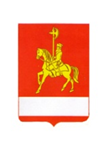 АДМИНИСТРАЦИЯ КАРАТУЗСКОГО РАЙОНАПОСТАНОВЛЕНИЕ25.08.2020                                         с. Каратузское                                   №689-п О внесении изменений в постановление администрации Каратузского района от 31.10.2013 №1127-п «Об утверждении муниципальной программы «Развитие малого и среднего предпринимательства в Каратузском районе» В соответствии со статьей 179 Бюджетного кодекса Российской Федерации, постановлением администрации Каратузского района от 26.10.2016 № 598-п, руководствуясь ст. 26-28 Устава Муниципального образования «Каратузский район» в целях перспективного развития малого и среднего предпринимательства в Каратузском районе, создания новых рабочих мест, увеличения налоговых поступлений, ПОСТАНОВЛЯЮ:1. Внести в постановление от 31.10.2013 № 1127-п «Об утверждении муниципальной программы «Развитие малого и среднего предпринимательства в Каратузском районе»» следующие изменения: 1.1. Строку «Информация по ресурсному обеспечению муниципальной программы, в том числе по годам реализации программы» Паспорта муниципальной программы Каратузского района «Развитие малого и  среднего предпринимательства в Каратузском районе» изменить и изложить в следующей редакции:1.2. Приложение 1 к муниципальной программе «Развитие малого и среднего предпринимательства в Каратузском районе» изменить и изложить в новой редакции, согласно приложению 1 к настоящему постановлению.1.3.Приложение 2 к муниципальной программе «Развитие малого и среднего предпринимательства в Каратузском районе» изменить и изложить в новой редакции, согласно приложению 2 к настоящему постановлению.2. Контроль за исполнением настоящего постановления возложить на заместителя главы района по финансам, экономике-руководителя финансового управления Е.С. Мигла.3. Постановление вступает в силу в день, следующий за днем его официального опубликования в периодическом печатном издании Вести муниципального образования «Каратузский район».Глава района                                                                                   К.А. ТюнинПриложение 1к постановлению администрации Каратузского района               от 25.08.2020 №689-пПриложение 1к муниципальной программе «Развитие малого исреднего предпринимательства в Каратузском районе» ИНФОРМАЦИЯО РЕСУРСНОМ ОБЕСПЕЧЕНИИ МУНИЦИПАЛЬНОЙ ПРОГРАММЫКАРАТУЗСКОГО РАЙОНА ЗА СЧЕТ СРЕДСТВ РАЙОННОГО БЮДЖЕТА,В ТОМ ЧИСЛЕ СРЕДСТВ, ПОСТУПИВШИХ ИЗ БЮДЖЕТОВ ДРУГИХУРОВНЕЙ БЮДЖЕТНОЙ СИСТЕМЫ И БЮДЖЕТОВ ГОСУДАРСТВЕННЫХВНЕБЮДЖЕТНЫХ ФОНДОВ                                     Приложение 2к постановлению администрации Каратузского района               от 00.00.2020 № 000-п     Приложение 2к муниципальной программе «Развитие малого исреднего предпринимательства в Каратузском районе» ИНФОРМАЦИЯ ОБ ИСТОЧНИКАХ ФИНАНСИРОВАНИЯ ПРОГРАММ, ОТДЕЛЬНЫХ МЕРОПРИЯТИЙ МУНИЦИПАЛЬНОЙ ПРОГРАММЫИнформация по ресурсному обеспечению муниципальной программы, в том числе по годам реализации программы20 490,45 тыс. руб.:за счет средств местного бюджета, в том числе по годам:2014 год - 315,0 тыс. рублей;2015 год - 314,0 тыс. рублей;2016 год - 310,0 тыс. рублей;2017 год - 305,0 тыс. рублей;2018 год - 163,0 тыс. рублей;2019 год - 108,0 тыс. рублей;2020 год - 255,0 тыс. рублей;2021 год - 325,0 тыс. рублей;2022 год - 325,0 тыс. рублей.за счет федерального бюджета  2014 год - 818,0 тыс. рублей;2015 год – 1 580,8 тыс. рублей;за счет краевого бюджета2015 год - 680,0 тыс. рублей;2016 год – 1 878,5 тыс. рублей;2017 год – 1 400,0 тыс. рублей;2018 год – 2 441,50 тыс. рублей;2019 год – 3 325,50 тыс. рублей;2020 год – 5 946,15 тыс. рублей.Nп/пСтатус (муниципальная программа, подпрограмма)Наименование муниципальной программы, подпрограммыНаименование главного распорядителя бюджетных средств (далее - ГРБС)Код бюджетной классификацииКод бюджетной классификацииКод бюджетной классификацииКод бюджетной классификации2020 год2021 год2022 годИтого на очередной финансовый год и плановый периодNп/пСтатус (муниципальная программа, подпрограмма)Наименование муниципальной программы, подпрограммыНаименование главного распорядителя бюджетных средств (далее - ГРБС)ГРБСРзПрЦСРВРпланпланпланИтого на очередной финансовый год и плановый период123456789101112Муниципальная программа«Развитие малого и среднего предпринимательства в Каратузском районе»всего расходные обязательства по муниципальной программеХХХХ6201,15325,0325,06851,15Муниципальная программа«Развитие малого и среднего предпринимательства в Каратузском районе»в том числе по ГРБС:Муниципальная программа«Развитие малого и среднего предпринимательства в Каратузском районе»Администрация Каратузского района901ХХХ6201,15325,0325,06851,15Подпрограмма «Формирование положительного образа предпринимателя, популяризация роли предпринимательства в обществе, проведение публичных и иных мероприятий, способствующих повышению престижа предпринимательской деятельности»всего расходные обязательства по подпрограмме901ХХХ0,070,070,0140,0Подпрограмма «Формирование положительного образа предпринимателя, популяризация роли предпринимательства в обществе, проведение публичных и иных мероприятий, способствующих повышению престижа предпринимательской деятельности»в том числе по ГРБС:Подпрограмма «Формирование положительного образа предпринимателя, популяризация роли предпринимательства в обществе, проведение публичных и иных мероприятий, способствующих повышению престижа предпринимательской деятельности»Администрация Каратузского района901ХХХ0,070,070,0140,0Подпрограмма «Финансовая поддержка малого и среднего предпринимательства»всего расходные обязательства по муниципальной программе901ХХХ6201,15255,0255,06711,15Подпрограмма «Финансовая поддержка малого и среднего предпринимательства»в том числе по ГРБС:Подпрограмма «Финансовая поддержка малого и среднего предпринимательства»Администрация Каратузского района901ХХХ6201,15255,0255,06711,15№ п\пСтатус (муниципальная программа, подпрограмма)Наименование муниципальной программы, подпрограммы Уровень бюджетной системы\источники финансирования2020 год2021 год2022 годИтого на очередной финансовый год и плановый период№ п\пСтатус (муниципальная программа, подпрограмма)Наименование муниципальной программы, подпрограммы Уровень бюджетной системы\источники финансированияпланпланпланИтого на очередной финансовый год и плановый период12345678Муниципальная программа«Развитие малого и среднего предпринимательства в  Каратузском районе»6201,15325,0325,06851,15Муниципальная программа«Развитие малого и среднего предпринимательства в  Каратузском районе»в том числе:1Муниципальная программа«Развитие малого и среднего предпринимательства в  Каратузском районе»федеральный бюджет (*)Муниципальная программа«Развитие малого и среднего предпринимательства в  Каратузском районе»краевой бюджет5946,155946,15Муниципальная программа«Развитие малого и среднего предпринимательства в  Каратузском районе»внебюджетные источники Муниципальная программа«Развитие малого и среднего предпринимательства в  Каратузском районе»районный бюджет (**)255,00325,0325,0905,0Муниципальная программа«Развитие малого и среднего предпринимательства в  Каратузском районе»юридические лицаПодпрограмма «Формирование положительного образа предпринимателя, популяризация роли предпринимательства в обществе, проведение публичных и иных мероприятий, способствующих повышению престижа предпринимательской деятельности»Всего0,070,070,0140,0Подпрограмма «Формирование положительного образа предпринимателя, популяризация роли предпринимательства в обществе, проведение публичных и иных мероприятий, способствующих повышению престижа предпринимательской деятельности»в том числе:2Подпрограмма «Формирование положительного образа предпринимателя, популяризация роли предпринимательства в обществе, проведение публичных и иных мероприятий, способствующих повышению престижа предпринимательской деятельности»федеральный бюджет (*)Подпрограмма «Формирование положительного образа предпринимателя, популяризация роли предпринимательства в обществе, проведение публичных и иных мероприятий, способствующих повышению престижа предпринимательской деятельности»краевой бюджетПодпрограмма «Формирование положительного образа предпринимателя, популяризация роли предпринимательства в обществе, проведение публичных и иных мероприятий, способствующих повышению престижа предпринимательской деятельности»внебюджетные  источникиПодпрограмма «Формирование положительного образа предпринимателя, популяризация роли предпринимательства в обществе, проведение публичных и иных мероприятий, способствующих повышению престижа предпринимательской деятельности»районный бюджет (**)0,070,070,0140,0Подпрограмма «Формирование положительного образа предпринимателя, популяризация роли предпринимательства в обществе, проведение публичных и иных мероприятий, способствующих повышению престижа предпринимательской деятельности»юридические лица3Подпрограмма «Финансовая поддержка малого и среднего предпринимательства»Всего6201,15255,0255,06711,153Подпрограмма «Финансовая поддержка малого и среднего предпринимательства»в том числе:3Подпрограмма «Финансовая поддержка малого и среднего предпринимательства»федеральный бюджет (*)3Подпрограмма «Финансовая поддержка малого и среднего предпринимательства»краевой бюджет5946,155946,153Подпрограмма «Финансовая поддержка малого и среднего предпринимательства»внебюджетные источники 3Подпрограмма «Финансовая поддержка малого и среднего предпринимательства»районный бюджет (**)255,0255,0255,0765,03Подпрограмма «Финансовая поддержка малого и среднего предпринимательства»юридические лица